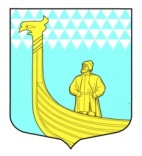 АДМИНИСТРАЦИЯ МУНИЦИПАЛЬНОГО ОБРАЗОВАНИЯВЫНДИНООСТРОВСКОЕ СЕЛЬСКОЕ  ПОСЕЛЕНИЕ ВОЛХОВСКОГО МУНИЦИПАЛЬНОГО РАЙОНА ЛЕНИНГРАДСКОЙ ОБЛАСТИПОСТАНОВЛЕНИЕ     от «  29 »  февраля  2016 года                                                          №  __31_  О внесении изменений в постановление администрации МО Вындиноостровское сельское поселение от 30 декабря 2015 года № 241 «Об определении рабочих мест для осужденных к обязательным работам  на территории МО Вындиноостровское  сельское поселение на 2016 год»В  соответствии  с частью 1 статьи 49 Уголовного кодекса Российской Федерации, частью 2 статьи  27 Уголовно исполнительного кодекса  Российской Федерации ,  с целью  приведения постановления администрации МО Вындиноостровское сельское поселение от 30 декабря 2015 года № 241 «Об определении рабочих мест для осужденных к обязательным работам  на территории МО Вындиноостровское  сельское поселение на 2016 год» в соответствии с действующим законодательством администрация муниципального образования Вындиноостровское сельское поселение   ПОСТАНОВЛЯЕТ:1.Внести  в пункт 2 постановления  изменения и читать его в следующей редакции : «Определить осужденным к обязательным работам, имеющим ограничения к труду  инвалидам  места отбывания в виде обязательных работ……..» далее по тексту;	2. Данное постановление подлежит официальному опубликованию  в средствах массовой информации и размещению на официальном сайте МО Вындиноостровское сельское поселение.	3. Контроль за исполнением данного постановления оставляю за собой.Глава администрации:                                                         М.Тимофеева